ZAŁĄCZNIK NR 1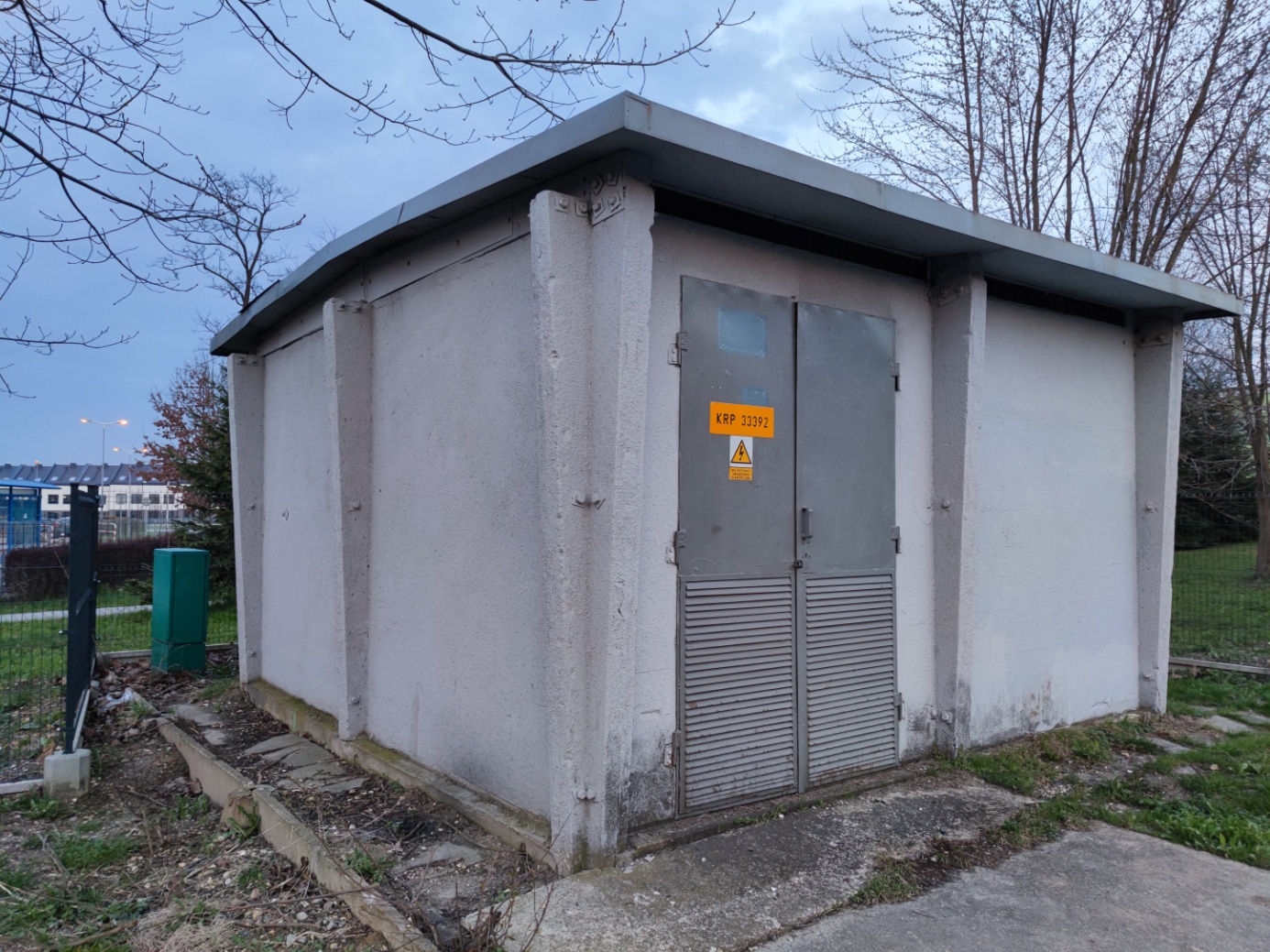 Stacja transformatorowa. Wymiary ścian: ok.  5,30m  x  2,75m (wys.)